数字中国建设周刊第15期数字中国研究院（福建）主办李克强总理在国家科学技术奖励大会上的讲话（2020年1月10日）同志们，朋友们：　　今天，我们隆重召开国家科学技术奖励大会，表彰为我国科技事业发展和现代化建设作出突出贡献的科技工作者。刚才，习近平总书记等党和国家领导同志，向获得国家最高科学技术奖的黄旭华院士、曾庆存院士和其他获奖代表颁了奖。在此，我代表党中央、国务院，向全体获奖人员表示热烈祝贺！向全国广大科技工作者致以崇高敬意！向参与和支持中国科技事业的外国专家表示衷心感谢！　　科技兴则国家兴，创新强则民族强。新中国成立70年来，我国科技发展波澜壮阔、成就辉煌，一代又一代科技工作者怀爱国情、秉报国志，艰苦奋斗、潜心探索、无私奉献，取得一项又一项重大发现发明创造。刚刚过去的一年，我国科技事业再创佳绩，涌现出一批具有国际领先水平的成果，新一代信息技术与实体经济加速融合，大众创业万众创新迈向深入，新动能持续快速成长。我国科技创新深入推进，有力促进了经济社会持续健康发展，推动了社会生产力水平不断提高，全国人民倍感振奋和自豪。　　今年是我国发展史上具有里程碑意义的一年，我们将全面建成小康社会、实现第一个百年奋斗目标，使命光荣、任务繁重，必须更好发挥科技创新支撑引领作用。要以习近平新时代中国特色社会主义思想为指导，按照党中央、国务院决策部署，抢抓世界新一轮科技革命和产业变革机遇，把我国丰富人力人才资源优势、超大规模市场优势和显著制度优势紧密结合起来，深入实施创新驱动发展战略，加快促进科技与经济深度融合，为保持经济运行在合理区间、推动高质量发展提供强大动力。　　我们要聚焦基础研究，筑牢科技创新的根基。基础研究、应用基础研究好比科技创新的“深蹲助跑”，蹲得深爆发力才强，助跑快才能跳得更远。我国自主创新能力不强，很重要的原因就是基础研究弱项突出。要加大财政稳定支持力度，引导企业等社会力量增加投入，完善与基础研究、应用基础研究特点相适应的经费保障、成果评价和人才激励机制，支持科研人员心无旁骛、潜心钻研，创造更多“从0到1”的原创成果，让“板凳甘坐十年冷”的专注得到更多尊重和褒奖。探索未知的征程不会一片坦途，要尊重规律、宽容失败，鼓励科研人员自由驰骋、大胆尝试。　　我们要紧扣经济发展和民生急需，把准科技创新的着力点。当前，我国正处在转变发展方式、优化经济结构、转换增长动力的攻关期，产业基础和产业链脆弱问题凸显，同时人民对美好生活的需要日益多元。无论是推动产业升级，增强产业链韧性、抗风险能力和竞争力，还是创造新供给、满足新需求，破解民生难题、增进民生福祉，都必须加快科技创新步伐，为发展赋能、为生活添彩。要瞄准制约我国产业升级的关键核心技术瓶颈开展攻关，大力发展新一代信息技术、人工智能、数字经济等，加速科技成果转化，不断催生更多新产业新业态，增强经济发展新的支撑力和新动能。要把惠民利民富民作为科技创新的落脚点，聚焦重大疾病防控、环境治理、交通出行、农业生产等方面突出问题加大研发力度，让技术贴近群众、创新造福人民。　　我们要优化创新生态，提高科技创新的整体效能。我国创新主体数量庞大、要素资源丰富。要发挥企业技术创新主体作用，针对当前企业经营困难增多问题，打造公平普惠制度环境，落实好研发费用加计扣除等减税降费政策，优化创新服务，推动科研基础设施和仪器开放共享，提高企业加大投入、开展创新的能力和意愿。中华民族勤劳智慧，亿万人民蕴藏着无穷创新创造潜能。要持续推动大众创业万众创新，顺应“互联网+”快速发展和不同领域跨界融合趋势，打破单位、部门、地域界限，推动大中小企业、高校院所和普通创客融通创新，推动产学研用一体化发展，推动创新链、产业链、资金链精准对接，尊重和保护知识产权，促进创新成果多点迸发突破。　　我们要深化改革，调动人的积极性，增强科技创新的内生动力。我国科研人员总量世界第一，这是最宝贵的资源。要持续深化科技领域“放管服”改革，进一步为科研人员放权松绑，拓展科研管理“绿色通道”和项目经费使用“包干制”试点，推行财务报销责任告知与信用承诺制，简化各类表格和参评环节，大幅减轻参评负担，让科研人员有更多时间和精力潜心研究。要大力弘扬科学家精神，加强科研诚信和学风建设。试点赋予科研人员职务科技成果所有权或长期使用权。要进一步改革完善科技成果和人才评价办法，人才不论年龄资历、背景出身，都应一视同仁、凭本事说话，让金子都能发光。注重质量，让科技含量高、综合效益好的优秀成果脱颖而出。青年人最具创新潜能，要为35岁以下科研人员挑大梁、担重任创造更多机会，在重大科技项目中设立青年专项，在科研实践中锻炼青年人才，使我国科技事业青蓝相继、人才辈出。　　我们要不断拓展国际合作，实现科技创新的互利共赢。扩大开放、博采众长，创新才更有力量。中国的科技创新不会关起门来单干，而是会继续积极主动融入全球创新网络，在更高水平上开展国际合作。我们将继续拓展技术、人才、项目等方面合作空间，深化共建“一带一路”科技合作。我们既支持中国科技人员走出去，也进一步优化外籍人才服务，为各国科技人员来华交流、企业来华发展提供便利。创新成果是人类智慧的结晶，中国将秉持合作共赢理念，以创新平台共建、成果共享助推全球科技进步、增进人类共同福祉。　　同志们，朋友们，创新决胜未来，人才关乎成败。让我们更加紧密地团结在以习近平同志为核心的党中央周围，以习近平新时代中国特色社会主义思想为指导，贯彻好新发展理念，倍加珍惜荣誉，求真务实创新，勇攀科技高峰，加快建设创新型国家和世界科技强国，为实现“两个一百年”奋斗目标、实现中华民族伟大复兴的中国梦作出新的更大贡献！【新闻速递】人社部：电子社保卡在全部地市开通 签发总量将破亿1月15日消息，在人社部14日举行的新闻发布会上，人社部信息中心副主任宋京燕介绍，为了让13亿持卡人能够享受到更加便捷的人社服务，人社部积极推进电子社保卡建设，经过一年多的努力，电子社保卡目前全部地市开通，到昨天为止电子社保卡的签发总量超过9600万张，即将突破1亿。山东省将深化数据“聚、通、用”记者1月14日从山东省大数据工作会议上获悉，2020年山东省将以数字山东建设为统领，深化数据“聚、通、用”，充分发挥大数据在优政、兴业、惠民中的基础支撑和创新驱动作用。2020年山东省将探索采用购买服务的形式开展数据治理，全力打造协同高效的数字政府。实施“数聚赋能传统产业”突破行动，在部分行业率先推动全产业链数字化转型，深挖平台经济新模式、新业态，培育富有活力的数字经济。以新型智慧城市建设为抓手，做好“育”“建”“管”“推”四篇文章，建设智慧便民的数字社会。浙江政务服务“跑零次”可办比例达97.4%1月14日消息，2016年12月27日，浙江省委经济工作会议首次公开提出“最多跑一次”改革，至今，浙江“最多跑一次”改革实施已满三周年。2020年1月12日，浙江省省长袁家军在浙江省十三届人大三次会议上介绍：“政务服务事项掌上可办比例达80.5%，‘跑零次’可办比例达97.4%，‘一证通办’民生事项比例达91.4%。”工业和信息化部公布2019年工业互联网试点示范项目名单为深入贯彻《国务院关于深化“互联网＋先进制造业”发展工业互联网的指导意见》，工信部印发了《工业和信息化部办公厅关于开展2019年工业互联网试点示范项目推荐工作的通知》（工信厅信管函〔2019〕238号），启动了2019年工业互联网试点示范遴选工作。经企业自主申报、地方推荐、专家评审、现场核查，1月10日，工信部拟将“5G+工业互联网”试点示范项目（赋能民用飞机制造综合解决方案）等81个项目核定为2019年工业互联网试点示范项目，并对试点示范项目进行公示。中国首批5G标准发布及产业推动大会在京举行1月9日，由中国通信标准化协会主办的“5G标准发布及产业推动大会”在北京召开。会议举行了我国首批14项5G标准发布仪式，这些5G标准涵盖核心网、无线接入网、承载网、天线、终端、安全、电磁兼容等领域，是各方携手合作的智慧结晶，也是5G相关产业加速发展的重要标志。工业和信息化部副部长王志军出席并致辞，中国通信标准化协会(CCSA)理事长奚国华出席会议并讲话，国际电信联盟(ITU)秘书长赵厚麟、3GPP MCC秘书长/ETSI CTO Adrian Scrace发来祝贺视频。会议还邀请中国工程院邬贺铨、余少华、张平三位院士就5G作了专题演讲，畅谈5G技术和产业最新动态。杨泽民秘书长主持会议。工业和信息化部印发《卫星无线电频率使用可行性论证办法（试行）》近日，工业和信息化部印发了《卫星无线电频率使用可行性论证办法（试行）》，自2020年2月1日起实施。《论证办法》全文共十六条，详细规定了卫星无线电频率和轨道资源可行性论证的目的、论证依据、论证原则、论证程序、论证结果、监督检查等内容。《论证办法》的颁布实施，有助于加强和规范卫星无线电频率和轨道资源的可行性论证工作，有助于促进卫星无线电频率资源的科学有效利用。2020数字中国创新大赛报名进行时，“数字政府、智慧医疗、鲲鹏计算”等赛道报名通道开启日前，记者从数字中国建设峰会组委会了解到，2020数字中国创新大赛已启动报名，数字政府、智慧医疗、鲲鹏计算等赛道线上报名通道陆续开启，参赛的选手、团队和企业可根据赛道的赛题方向自主选择意向赛题线上报名参赛。2020数字中国创新大赛于2019年11月26日在福州正式启动，大赛采取多赛道并行的竞赛形式，设置了数字政府、智慧医疗、鲲鹏计算、网络安全、中小学生赛道等“4+1”赛道。据了解，为激励更多优秀人才、团队参与，本届大赛大幅提升奖金额度，增加奖项的“含金量”，五个赛道总奖金高达500万元。福建省数字福建建设领导小组办公室还将提供500万元的福建省数字经济发展专项资金，用于扶持可应用型成果的落地转化，在引进培养人才、产业平台支持等方面也有多项奖励政策。广西利用大数据打通扶贫工作“最后一公里”近日，从自治区大数据发展局获悉，广西依托脱贫攻坚大数据平台，围绕“扶持谁、谁来扶、怎么扶、如何退”四个问题，以实现“扶贫对象精准、项目安排精准、资金使用精准、措施到户精准、因村派人精准、脱贫成效精准”为目标，实现了“用数据说话、用数据决策、用数据管理、用数据创新”的脱贫攻坚业务管理机制。目前已经建成了“广西扶贫”APP、广西扶贫队伍管理、广西扶贫业务综合应用、广西扶贫成效及配套管理等四大系统，形成了数据集中、服务下延、互联互通、信息共享、动态管理的广西扶贫大数据应用新格局，有效打通了扶贫工作“最后一公里”。【专家视点】陈国鹰：创新求变 融入数字中国大潮　　去年3月10日，习近平总书记参加十三届全国人大二次会议福建代表团审议时，陈国鹰向总书记汇报了国脉科技的发展历程。　　一年来，国脉集团坚持以“数据分析技术”为核心的多元化科技创新，主动服务国家数字经济发展战略，车联网技术和计算生物技术继续保持全国领先优势。“企业创新发展离不开人才支撑。”陈国鹰介绍，国脉集团全资创办的福州理工学院，坚持科教融合，发展计算生物、物联网、区块链、智能制造等新工科，探索建立了“科技创新+高端制造”科研一体化模式，把高端制造带入校园。　　“新的一年，国脉集团将更加专注5G、物联网、生物大数据、区块链等科技主业。”陈国鹰表示，这两年数字中国建设峰会在福建召开，带动了数字经济在福建的快速发展，福建省的数字经济规模也从前年的1.3万亿元升到去年的1.7万亿元，今年预计超过2万亿元，这样的发展速度前所未有。　　他认为，下一步应该利用5G商用的发展契机，创造性地抓住“5G应用场景”这个“全球痛点”，为中国式的5G商用提供解决方案样板，用高标准、高起点的具体项目促进人工智能、大数据、物联网与经济社会融合发展，从而带动福建省数字经济的发展。　　“一年来，福建省出台了一系列政策措施，构建高技术企业成长的加速机制，有力地推动了高技术企业的科技创新。特别是省数字经济的营商环境，目前处于全国领先地位，这和福建省从2000年就开始实施‘数字福建’战略是分不开的。”陈国鹰说。“数字经济的本质在于信息化，而速度已成为数字经济关键的竞争要素，不论是技术发展速度还是市场反应速度。”陈国鹰希望，省里尽快出台发展数字经济的创新和监管政策，鼓励数字应用创新，把数据经济的未来放在创新者和企业家手里。（陈国鹰，男，1963年出生，1982年毕业于厦门大学，现任福建国脉集团有限公司董事长，第十二、十三届全国人大代表。）智慧城市反思与展望（国家信息中心原副主任 胡小明）一、从组织化视角认识智慧城市　　1. 什么是智慧城市　　智慧城市是网络服务型城市　　智慧城市是通过网络组织大量社会化服务的城市，是社会组织化涌现的结果，意味新型服务型社会的到来，社会网络服务会极大提高社会合作的效率、提供生活便利、促进共享经济繁荣，实现社会运作的高效率与发展的可持续性。　　智慧城市内涵非常丰富，组织化视角之外还有两种常见视角。　　以提高效率为中心的智慧城市视角　　该视角从信息技术发展的视角理解智慧城市，认为智慧城市是信息技术发展应用的高级阶段，信息技术应用的优势是效率，智慧城市是使用信息技术实现高效率的城市。　　以可持续发展为中心的智慧城市视角　　该视角从可持续发展视角理解智慧城市，认为智慧的城市一定是可持续发展的城市，该观点强调低碳节能、环境保护、智能建筑，欧洲的智慧城市建设多持这类观点。　　组织化视角认识智慧城市的意义　　智慧城市是网络环境下自组织创新涌现出来的整体效应，其呈现的整体智慧是一种新层次的智慧涌现，超出个人的智慧层次和每项智能系统的智慧层次，组织化视角有助于理解智慧城市服务型社会的本质，有助于敏锐观察世界，新世纪带来最显著的变化是越来越离不开手机离不开网络，组织化视角从对手机网络的依赖性见微知著智慧城市的雏形。　　2. 作为智慧城市基础的数字城市　　数字化实现了数据的标准化　　智慧城市之前有数字城市的口号，地理信息系统（GIS）是推动数字城市普及的重要力量，GIS将社会经济数据与地理数据结合起来大大增强数据信息价值，提示人们信息不仅存在数据中亦存在相互关系中。数字化实现了数据的标准化，为数据进一步存储、传递、搜索、再加工奠定基础，以数字化形式表达信息提高了表达的精准度。　　数字技术实现数据处理的逻辑化　　自动化设施处理信息有数字系统与模拟系统两种方式，数字系统很快处于绝对统治地位。因为模拟系统无法区别正常信号与干扰信号，无法排除运算过程中的误差积累，但数字电路能够抵抗噪声干扰不会积累处理误差，使得数字电路运算有着极高的可靠性，成为形式逻辑推理运算的可靠工具，使计算机程序可以像数学公式一样使用，这是数字计算机的极大优势。　　计算方法可移植可积累的重大意义　　信息表达数字化加上计算机处理方法的逻辑化使数字化应用空间强大无比，数据可以共享复用，处理方法可积累、可移植、可集成和可复用，能够进一步组成非常复杂的大型系统，在计算机软件的宝库中有大量可利用的算法资源，模拟系统绝无这种优势，这也是高等院校自动化系统被计算机系取代的原因，数字化优势是数字城市智慧的核心。　　3. 互联网推动全球组织创新　　组织化是效率的主要来源　　组织的优势使生物向更复杂的方向进化，更协调的经济组织会有更高的生产率，城市化提升社会生产力是因其合作分工更方便有效，组织化是国家竞争力的主要来源。　　组织由连接形成，通过信息技术连接起来，信息技术是组织的粘合剂，以互联网为代表的技术大发展必将极大改变各行各业的组织状况。　　互联网推动全球组织化　　互联网是全球组织化的巨大推动力，移动支付、网上购物、滴滴打车、位置导航皆拜互联网所赐，产业链全球化、服务外包都是借助互联网的优势实现的，毫无疑问，互联网是21世纪的全球经济大发展的核心推动力。　　智慧城市是全球组织创新的产物　　一件能够得到各国重视的事情肯定有其必然性，互联网推动全球的组织化创新促进生产力大爆发。组织化包括技术的集成、技术与社会组织的创新组合，促成经济全球化、产业链全球化、生活消费全球化，智慧城市是网络服务型城市，它是社会技术经济组织化创新的自然成果。　　二、走向精细化服务的智慧政府　　1.  政府推动智慧城市建设　　政府规划智慧城市的发展　　地方政府对智慧城市建设高度重视，均以智慧城市建设为己任，积极承担智慧城市规划与建设的任务，希望借助智慧城市建设推动城市社会经济进一步全面发展。　　地方政府高度重视智慧政府的建设，在为公众服务方面取得较大进展。智慧城市规划在通信基础设施建设方面取得了很大成功。　　应用服务尚有不足，规划容易急于求成，建设规模往往超出政府承担能力，过于倚重政府投资会延缓智慧城市发展，动员社会力量参与智慧城市建设已是急待解决的问题。　　通信网络建设取得巨大成绩　　三大运营商在网络基础设施建设上发挥了重要作用，国企的责任及相互竞争不断提高电信基础设施的水平，中国已成为全球4G网络覆盖最广的国家，全面覆盖的电信网络是智慧城市建设最重要的基础设施。　　推动智慧政府建设　　智慧政府是电子政务的延续，各地已将大量资金投向智慧政府建设，在网上办事等公众服务方面得到公众充分肯定。　　新时代信息技术环境已经相当完善，宽带网和智能手机的普及使政府的服务可以精准到具体人，政府部门积极开展对公众的网上实时服务。　　智慧政府时代公众的信息能力已经大幅度提高，与政府信息能力的不对称现象得到缓解，向社会开放政府数据已成为智慧政府的重要任务。　　智慧城市顶层设计易出现的两大问题　　一是照搬信息工程的方法设计智慧城市，把智慧城市服务的完善看得太简单，对社会组织化改造配套的复杂性缺乏足够认识，设计规模超出政府支持能力，智慧城市顶层设计难以落地，建设项目无持续服务能力。　　二是对智慧城市需要社会共建认识不足，过于依赖政府投资而对动员企业参与缺乏考虑，历史上的城市都是靠自组织模式发展起来的，顶层设计对社会自组织模式不够重视。　　2. 电子政务经验回顾　　推动了政府业务工作计算机化　　2002年开始的全国电子政务建设推动政府业务大规模使用计算机，使业务规范化，减少幕后操作，各地积极实施网上办事和改善社会监督，提高办事质量与效率，推动政府工作透明化，为树立服务型政府形象做出重要贡献。　　网上办事成为服务型政府的标志　　各地政府已将公众服务网络化作为重要目标推进，提高网上办事项目比例，提高网上办事的效率，网上办事率成为测量各地电子政务质量的重要指标，尽管网上办事尚有不完善之处，大方向与成绩均得到公众认可。　　信息共享思路有待调整　　电子政务建设的成绩集中在政府操作型业务的改进上，倍受重视的信息共享进展并不显著，政府信息资源目录与信息共享交换平台使用还不流畅。　　信息共享是数据库时代的口号，在信息泛滥时代继续使用本来就不尽合理，信息共享是一个经济学问题，应当聚焦有效益的信息共享，拆除一切信息烟囱是不经济的，经济合理的事情才可持续。　　3.  “只跑一次”预示智慧政府新方向　　“只跑一次”成为电子政务新要求　　各地政府已经越发重视公众服务的效率，重视公众的获得感。浙江率先提出让用户“只跑一次”的口号，很快就成为很多地区对电子政务建设的要求，国家发改委等部委联合推出“一号一窗一网”促进电子政务服务的便利化，新提法意味电子政务工作重新聚焦，为公众提供有效服务成为电子政务建设的新焦点。　　智慧政府要提高公众获得感　　电子政务投入大量资金却没有引起公众足够的关注，是政府工作不到位，公众是电子政务唯一的用户，公众有获得感才能支持政府改革，能够引起公众关注的工作首推网上办事，政府首先要使网上办事更加贴近用户，更加人性化。　　改进操作比改进决策更有成效　　智慧政府的业务重点转向公众服务有利发挥信息技术的长处。公众服务业务是由基层工作人员操作规范性业务，非常适合利用信息技术提高效率，信息技术对提高领导决策能力的项目却难以收效，决策是人脑的优势领域，电脑无法替代。将智慧城市的业务重点由改进高层决策转向改进基层操作是提高智慧政府效益的关键措施。　　4. 用数据整合替代信息共享　　决策与操作服务方向不同，数据使用方式也不同　　决策使用数据与业务操作使用数据是不同的两种模式，区别两种模式是做好政府数据管理的基础。　　决策行为是大脑在工作，规模数据必须经数据挖掘提升为人脑可理解的信息才能为决策者所用，信息共享是从决策需求出发的，决策关注数据的统计分析，对具体数据的精准度不敏感，数据的统计应用是对数据的模糊使用。　　基层业务则是对业务数据的精确处理，处理方法由流程决定，被处理的数据是不可替代的，跨部门的数据调用必须要精准对位，数据整合就是要实现数据的精准对位使不同部门的数据能够组织成一个可用的整体。　　业务数据整合可提高数据整体质量　　业务数据整合是相关数据的集成重组，信息包含在数据中亦包含在相互关系中。业务数据收集由政府分管部门分别完成，部门业务分工使同一实体的数据被分散，必然导致信息流失，数据整合将分散的数据在逻辑上统一起来，能够挽回信息流失并能够校正分散收集出现的差错，提升数据的整体质量，数据的整合重组是政府精细化服务的基础。　　提升数据应用的效率　　数据整合的重要作用是提高服务操作的效率，在政府业务处理流程中经常需要调用不在一个系统中的对应数据，跨系统查找数据会降低效率乃至中断数据处理自动化流程，数据整合的任务是实现不同部门数据的逻辑链接，调整物理系统使跨部门数据调用流畅化，提高对外服务的效率。　　数据整合使部门之间的业务数据合作标准化，其涉及的部门并不多，根据服务的需要而将数据整合控制在为数不多的部门中更容易实施。　　与数据整合相关的大数据应用　　与专家的大数据概念不同，一些公务员对大数据有自己的理解，认为政府数据集中起来就是大数据，被集中的数据主要是业务数据和精准调查的数据，主要供基层操作使用。这类数据围绕着当事人、企业或事件进行集中，其实这类大数据应用实质上仍属于常规数据整合。深圳的“织网工程”就是这类应用，网格调查员收集居民数据，将住址、工作单位、家庭成员等相关的数据收集上来并精确整理，提供给基层工作人员为民服务与管理使用，数据整合形成的整体数据对基层工作非常有用。　　面向决策的大数据应用效果并不显著，因为政府没有多少大数据资源，对决策至关重要的信息大多无法数字化，大数据更适合决定细节问题而非宏观决策。　　5. 精细化服务是智慧政府主旋律　　数据处理效率大提升的贡献　　信息技术大发展为政府数据的精准化应用创造了条件，使数据收集更精准，服务更精准，处理更高速，将分散的数据组织成有机的整体更容易，政府业务工作是对数据精准使用，系统直接对数据操作，常规数据管理效率提升能够改善政府精细化服务与管理能力，其贡献胜过政府的大数据应用。　　业务数据精准化整合能提升监管能力　　精准的数据整合能提高政府公众服务的效率，使政府业务管理严谨化抑制数据违规。欺骗行为皆靠信息不对称，政府数据不能统一调用必然降低现场掌控能力而出现管理漏洞，精准的数据整合堵塞了这一漏洞，对各种财务违规、冒领补贴、违章管理等行为亮出强大的威慑力。　　精细化服务是智慧政府的主旋律　　常规数据的精细化管理最能发挥计算机的优势，是智慧政府建设最能产生效益的领域，智慧政府的核心业务不宜选择在信息技术不擅长的领域，用信息技术改进操作会事半功倍，提高基层服务效率、严格业务监管会有效提高公众的满意度。实现政府业务的精细化管理与服务是智慧政府下一个十年的核心任务。　　三、智慧城市与社会自组织创新　　1. 企业哪些贡献超过政府　　大规模社会化智能服务多来自企业　　智慧城市建设涌出一批优秀的公共服务系统，移动支付、微信、导航、快递、订票、送餐等等，这些大规模智能化服务给生活带来极大方便，这些服务几乎都是由企业（特别是民营企业）实现的，政府部门也曾想力推电子商务和移动支付，却远不如企业做得好，企业已成为智慧城市智能服务的主力军。　　最有获得感的服务来自企业　　企业创新是市场竞争的结果，只要创新停滞就会有新的企业替代，用户的感觉关乎企业的生命，企业必须追随用户的感觉不断改进产品与服务，相形下政府缺少竞争压力及有效的反馈调整机制，服务改进的速度不及企业。　　企业的服务创新能力超过政府　　企业可以根据业务需求扩大队伍，而政府却受限于编制不能靠经营来扩大规模，政府的大规模网络服务不如企业有优势，BAT等大型互联网企业在人才聚集能力、资源灵活调用性、资金使用的自主性等方面普遍强于政府，创新能力的差距告诫人们智慧城市建设要走政企合作之路。　　2. 市场机制何时更有优势　　长期服务型业务不能依靠行政手段　　市场机制、政府机制各有优势，在缺乏利润机会的重要领域（如国防、公安、教育、医疗等）政府机制很有效，政府可以使用行政手段推行计划，行政手段虽然强有力但是作用时间短且成本很高，对长期运行的智慧城市服务不适合，长期业务需要靠经济合理的机制运行，昂贵的行政手段无法支持长久的公共服务。　　自组织机制怎样聚集智慧　　可持续的城市公共服务是企业用自组织方法组织起来的，以手机支付为例，微信和支付宝只是完成支付管理系统的开发却没有强迫用户使用，用户之所以用手机支付只是因为方便，商家接受手机支付是因为可增加营业额并防止假币，供需自由选择的结果是将用户利益与系统联系起来了，提升了系统的坚韧性，选择是一种智慧行为，系统允许选择是在积累智慧，自组织机制其实是积累智慧的机制，这是市场机制的重要优势。　　3. 智慧城市的企业机会　　智慧城市为什么会出现创新爆炸　　信息技术是社会组织的粘合剂，是技术集成的粘合剂，是社会组织与现代技术集成起来的粘合剂，创新的本质是组织的优化与更新，信息技术革命必然带来各行各业的组织创新。　　创新的成果可以被再集成和再组织以构成新的创新，创新成果越多新成果出现的机会越多，这是一个自我加速的过程，会带来技术应用创新的爆发。　　大数据、云计算、人工智能、物联网、移动终端都是可被集成的内容，这些技术集成会涌现出前所未有的创新便利环境，支持社会企业进一步应用创新。　　政企合作共建一体化公共服务平台　　智慧城市是一个大范围分工合作的时代，专业化的事由专业人员做是实现高效率的原则，互联网使全球业务外包成为趋势，在未来智慧城市的分工合作网络中，政府一些业务也会外包给企业，政府会致力于数据的管理与服务，会应用企业的云平台及面向公众的网络服务平台，双方共建服务平台便于公众统一享用政府与企业的服务，大大减轻政府的系统运行与维护的负担，公共服务平台的集中化是大趋势。　　可持续发展技术的集成创新　　智慧城市进一步发展将会大力推动可持续发展技术的应用，节能减排、污染治理、环境监控等技术都在迅速发展完善中，每一领域都有大量创新空间，将这些环保技术集成到智慧城市建设中是企业界巨大的利润机会，未来的智慧城市将是可持续发展的城市，企业在可持续技术应用上发力必定大有前途。　　以公众为中心的安防业务　　智慧城市要为公众提供更安全的服务，生活水平的提高使公众对安全提出更多的要求，仅有公安视频监控远不够，公众关注的内容从食品到药品、从防范恐怖到自然灾害救助及隐私权的保护。以往网络安全重点只是国家与政府的信息安全，智慧城市时代公众的信息安全保护已升为更紧迫的任务。　　4. 企业的社会责任　　服务型企业靠形象提升竞争力　　公众正在适应充满智能服务的新世界，智慧城市的繁荣通过大量智能化服务体现，企业是智能化服务系统的主角，智能服务是一项长期的业务，要求企业能够提供长期稳定的服务。未来以产品销售为主的业务会减少，以服务为主的业务会增加，服务型企业的社会形象会直接影响其竞争力。　　社会责任感强的企业才能长久　　未来的企业竞争是企业形象的激烈竞争，公众会通过企业的行为认识企业，会将自己服务需求绑定在所信任的企业上，社会责任感强的企业才能不辜负用户的长久信任，才能长久生存，这也是社会对长久服务公司的基本要求。　　服务型政府、服务型企业、服务型社会　　未来的智慧城市是充分组织化的服务型城市，社会组织化意味服务的社会化，智慧城市是以服务为中心的社会，服务理念渗透社会各行各业，服务型政府，服务型企业，服务型文化，服务型社会，相互服务是社会合作的基础，服务理念优劣决定企业能否在智慧城市环境中生存。　　四、智慧城市理念小结　　1. 智慧城市是长久的事业，不可操之过急　　智慧城市是一个长久方向，每届政府只需做有限的事情，不要忙于新立建设项目而是让所做的工程能够可持续生存并且完善服务配套，智慧城市要靠持续提供服务的系统支撑，项目存活率更能代表智慧城市规划与建设的水平。　　2. 认识智慧城市技术的局限性　　智慧城市使用的技术仍处于冯·诺依曼层次，其核心原理等价于图灵机，智慧城市具体工程的设计方式依然是形式逻辑推理，人工智能系统依然靠传统的软件工程实现，计算机系统至今没有超越形式逻辑之上的解决问题能力，量子计算虽然很热，但其普及应用仍需要很长时间，超越冯·诺依曼层次的新技术解决城市问题目前尚不清楚，智能系统设计仍要靠形式逻辑方法，信息技术的优劣势并没有根本性改变，信息技术只适合解决确定性问题，智能服务系统适合提升基层操作效率而不能提升高层的决策能力，智慧政府的建设重点宜放在基层业务操作的改进上。　　3. 精细化服务是智慧政府的方向　　提高公众对智慧政府服务的获得感是政府的重要任务，公众的获得感主要来自政府的服务，通过数据整合及政企合作提升政府对公众的联网服务效率非常有效，智慧城市信息技术能够极大提高政府业务数据的整合能力，提高政府对业务数据的精细化管理水平，政府要把基层业务数据的整合作为重点，迎接精细化服务的新时代。　　4. 城市繁荣离不开自组织创新智慧城市是社会组织化创新的繁荣，是大量服务型企业不停诞生成长的新陈代谢，创新是未来社会发展的主旋律。社会创新的繁荣是不可规划的，更不能靠行政手段建立，繁荣只能来自社会的自组织。悠久的城市文明是靠自组织积累起来的。智慧城市建设同样离不开社会的自组织。智慧城市规划要制定智慧城市建设的开放政策，改善企业的营商环境，降低企业进入门槛。鼓励更多企业与居民参与智慧城市建设，让社会自组织创新在宽松的环境中自由成长。（来源: CSUS智慧城市领航）【政策选集】国家市场监督管理总局令第25号公布《强制性国家标准管理办法》2020年1月13日，国家市场监督管理总局令第25号公布《强制性国家标准管理办法》，《强制性国家标准管理办法》已于2019年12月13日经国家市场监督管理总局2019年第16次局务会议审议通过，自2020年6月1日起施行。《办法》规定，对保障人身健康和生命财产安全、国家安全、生态环境安全以及满足经济社会管理基本需要的技术要求，应当制定强制性国家标准。根据《办法》，强制性国家标准的编号由强制性国家标准代号(GB)、顺序号和年代号构成。制定强制性国家标准应当坚持通用性原则，优先制定适用于跨领域跨专业的产品、过程或者服务的标准。国务院标准化行政主管部门统一管理全国标准化工作，负责强制性国家标准的立项、编号和对外通报。国务院有关行政主管部门依据职责负责强制性国家标准的项目提出、组织起草、征求意见和技术审查。强制性国家标准由国务院批准发布或者授权批准发布。《办法》规定，强制性国家标准的技术要求应当全部强制，并且可验证、可操作。强制性国家标准编写应当遵守国家有关规定，并在前言中载明组织起草部门信息，但不得涉及具体的起草单位和起草人信息。省、自治区、直辖市人民政府标准化行政主管部门可以向国务院标准化行政主管部门提出强制性国家标准的立项建议，由国务院标准化行政主管部门会同国务院有关行政主管部门研究决定。确有必要制定强制性国家标准的，国务院标准化行政主管部门应当明确项目提出部门，无需立项的应当说明理由。社会团体、企业事业组织以及公民可以向国务院标准化行政主管部门提出强制性国家标准的立项建议，国务院标准化行政主管部门认为需要立项的，会同国务院有关行政主管部门研究决定。确有必要制定强制性国家标准的，国务院标准化行政主管部门应当明确项目提出部门，无需立项的应当说明理由。对于强制性国家标准的发布，《办法》规定，国务院标准化行政主管部门依据国务院授权批准发布强制性国家标准。强制性国家标准应当以国务院标准化行政主管部门公告的形式发布。国务院标准化行政主管部门应当自发布之日起20日内在全国标准信息公共服务平台上免费公开强制性国家标准文本。强制性国家标准从项目计划下达到报送强制性国家标准报批稿的期限一般不得超过2年，国务院标准化行政主管部门从收到强制性国家标准报批稿到授权批准发布的期限一般不得超过2个月。强制性国家标准发布后实施前这段时间一般被称为标准“过渡期”，在这一时段内，企业可以选择执行原强制性国家标准或者新强制性国家标准。新强制性国家标准实施后，原强制性国家标准同时废止。《办法》规定，强制性国家标准发布后，强制性国家标准的规定需要进一步明确具体含义的;出现新的情况，需要明确适用强制性国家标准依据的;需要解释的其他事项等3种情况下，由国务院标准化行政主管部门依据国务院授权解释。强制性国家标准解释草案由组织起草部门研究提出并报国务院标准化行政主管部门。强制性国家标准的解释与标准具有同等效力。解释发布后，国务院标准化行政主管部门应当自发布之日起20日内在全国标准信息公共服务平台上免费公开解释文本。属于强制性国家标准实施过程中有关具体问题的咨询，由组织起草部门研究答复。【峰会精选】第三届数字中国建设峰会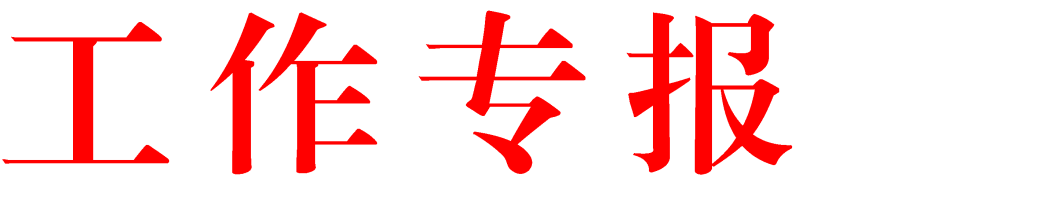 第 3 期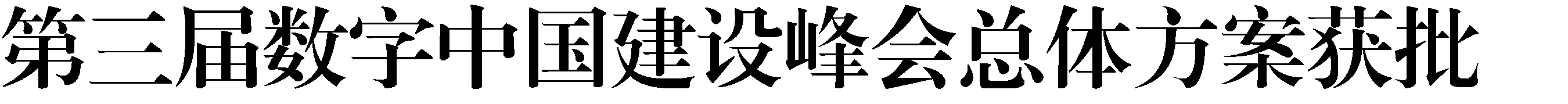 近日，经中央领导批准，第三届数字中国建设峰会将于2020 年 4 月 16-18 日在福州举办。根据第三届数字中国建设峰会总体方案，峰会的定位是我国信息化发展政策发布平 台、数字中国发展成果展示平台、电子政务和数字经济理论经验和实践交流平台、汇聚全球力量助推数字中国和数字丝路建设的合作平台。第三届峰会将围绕“一会、一展、一发布、一大赛及系列活动”举办丰富多彩的活动，“一会”是会议部分，有开幕式、主论坛、高端对话、分论坛，共设置数字丝路国际论坛、数字政府、数字经济、大数据、软件、区块链与金融科技、物联网、工业互联网、智能制造、数字健康、数字文化、数字生态、智慧社会、数字城市、产融合作平台、数字福建等 16 个分论坛；“一展”是展览部分，将更加突出专业展会，设立 5G、人工智能、大数据、物联网等专题展区，同时开辟专题生态展，由行业龙头企业牵头，如鲲鹏生态、区块链生态、信息消费生态、集成电路生态、数字身份生态等； “一发布”是政策、报告、先进成果、峰会成果等发布；“一赛”是数字中国创新大赛，采取多赛道并行的方式，设置“4+1 赛道”，内容更加契合峰会主题；“系列活动”有主宾省、参观体验系列活动。目前，峰会筹备工作正有序推进。（综合组）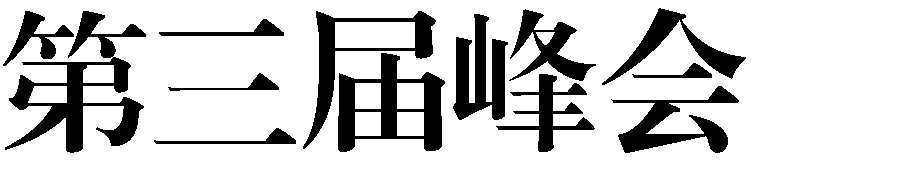 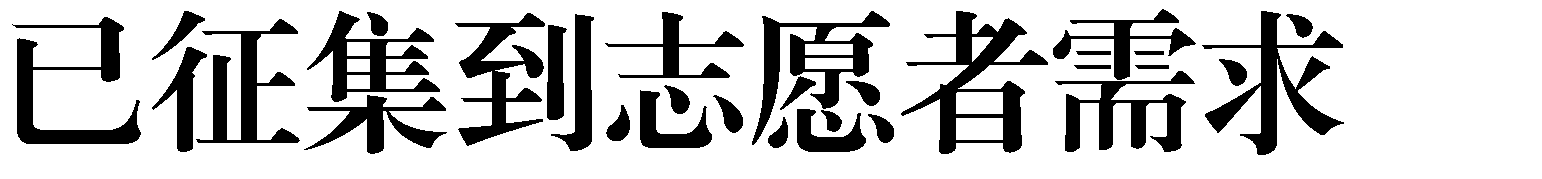 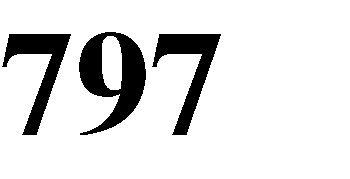 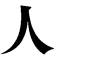 已开始向使用单位征集志愿者数量和岗位，目前征集到志愿者需求 797 人。下阶段，志愿者组将启动志愿者招募工作。确保 2020 年 1 月下旬招募 2000 名志愿者预备人选，2 月中旬大学生返校后立即开展志愿者面试。将会同各工作组核定志愿者岗位设置、点位分布、岗位职责和服务时间等， 制定《志愿者工作“五定表”》，为后续工作奠定坚实基础。(志愿者组）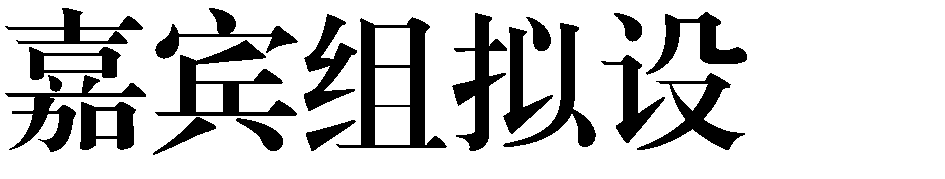 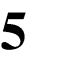 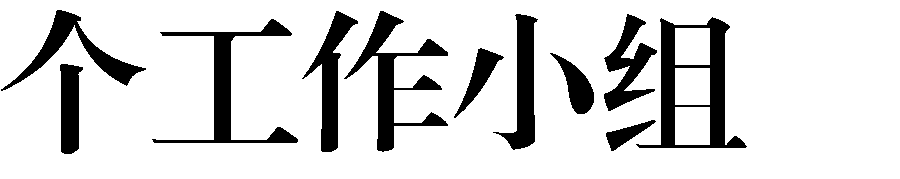 日前，嘉宾组已组建工作班子，牵头单位市发改委抽调人员已到位并根据筹备组要求做好相关前期工作。根据工作需要，嘉宾组拟设置综合小组、统计小组、联络小组、接待小组、外事小组等 5 个小组。同时，建立嘉宾组成员单位联络员制度，建立微信工作群，保证各成员单位信息交流畅通有序。（嘉宾组）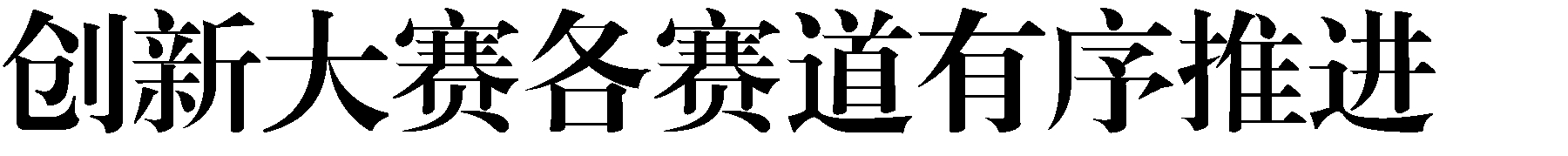 创新大赛 5 个赛道正有序推进。其中，数字政府赛道截止 1 月 10 日，有 2097 支队伍报名，其中：智能算法赛“智慧海洋建设”赛题共 1807 支队伍报名；创新应用赛“建筑智能普查”赛题共 143 支队伍报名，“人机交互机器人”赛题共 90 支队伍报名，“智慧社区建设”赛题共57 支队伍报名。智慧医疗赛道全国已有福建、深圳、云南、江西、山西、山东、内蒙古自治区、河北、广东、湖南 10 个分赛区启动赛区报名工作。鲲鹏计算赛道。目前鲲鹏计算赛道企业赛已有 19 支队伍报名，个人赛 51 人报名，成都天府赛区 14 人报名。本周已在开源中国在社区主页活动栏及活动主页上线鲲鹏计算赛道个人赛报名页面。鲲鹏赛道已通过福建省电视台在电视媒体、网络新媒体、纸媒等途径进行持续宣传。本周已开设鲲鹏赛道公众号，发布赛道科普文章，并通过微信渠道发布比赛邀请函扩大赛事宣传。福州、成都、西安赛区已开始线下宣传，进一步扩大赛事影响范围。网络安全赛道已初步征集和审核部分赛题。中小学生赛道已完成招标项目《工程预算书》的编制、盖章、送审等程序，相关科技公司已与市电子信息集团对接招标事项准备工作，完成竞争性磋商文件编制工作。（创新大赛组）分送：市委常委、副市长，市委、市人大、市政府、市政协办公厅有关领导，省数字办，市各筹备工作组。数字中国建设峰会福州市筹备工作领导小组	2019 年 1 月 13 日发布《博物馆馆藏资源著作权、商标权和品牌授权操作指引》（国家文物局副局长 关强）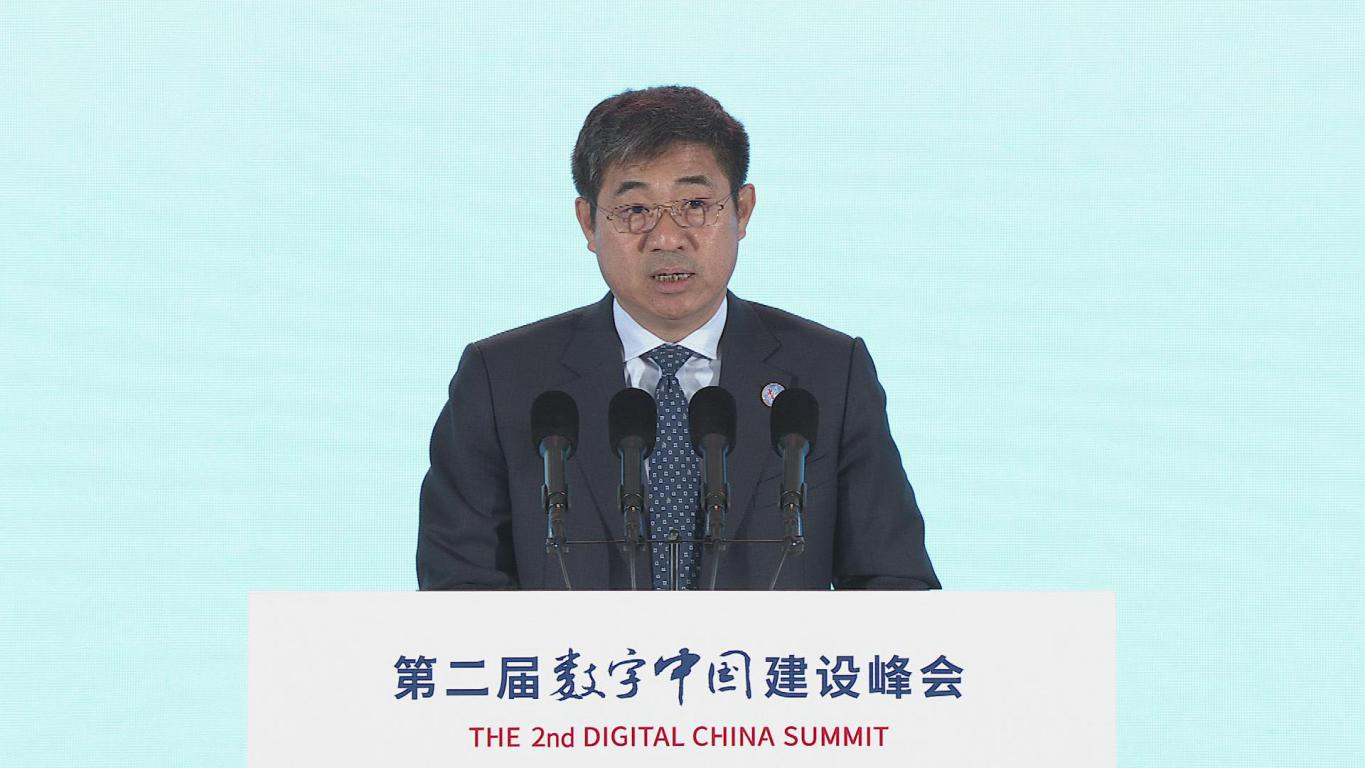 尊敬的王钦敏副主席，王宁书记、志南省长、各位领导、各位嘉宾：    大家上午好！    非常高兴能够再次来到福州参加第二届数字中国建设峰会，在此，我谨代表国家文物局向峰会圆满举办表示热烈祝贺，向各位嘉宾朋友致以美好的祝愿。构建数字时代文物事业创新性发展、高质量发展的蓝图，要求我们进一步促进文物“活起来”，打通文物行业连通社会的道路，这其中很重要的一点就是要有序开放文物资源信息，合理开展文物资源授权使用工作。为盘活文物资源，促进博物馆发展积极性，激发社会创新创造活力，解决文物资源授权的制度瓶颈，国家文物局组织编制了《博物馆馆藏资源著作权、商标权和品牌授权操作指引》，并于近日公布印发。下面我就《指引》编制的相关情况和主要内容，向大家做以说明和解读。    1.《指引》 以适应文物合理利用改革发展形势为出发点和立足点。    中国拥有76.7万处不可移动文物，1.08亿件/套国有可移动文物，5000多家博物馆。博物馆是收藏、保护、向公众展示文物资源的主要阵地。数字时代、数字摄影、数据采集、三维扫描、3D打印等技术的发展，为文物资源的保存记录和展示传播提供了新的手段。    近年来，国家文物局大力推进文物数字化工作。通过数字化，一方面有效促进文物资源的拥有、保存、预防性保护，另一方面，充分实现文物资源的有序利用。通过授权使用等渠道，将文物数字资源用于展览展示、突出出版、创意设计、动漫创作等等。党的十八大以来，党中央国务院将文物工作提升到前所未有的高度，先后印发《关于进一步加强文物工作的指导意见》、《关于加强文物保护利用改革的若干意见》等文件，开启了新时代文物保护利用的新篇章，从宏观政策方面对文物的有效保护、合理利用指明了方向。    在中央和国家的战略部署、宏观指导下，国家文物局近年来指导成立了文创产品专委会，开展遴选全国博物馆文化创意产品开发试点工作，实施“互联网+中华文明”行动计划等，大力促进文物“活起来”，促进文物行业与不同行业的融合发展。几年的探索实践，取得了丰硕成果，全国涌现出故宫博物院、中国国家博物馆、恭王府博物馆、上海博物馆、苏州博物馆等一批文化创意产品开发明星博物馆，一系列特色鲜明的文化创意产品深受消费者青睐。通过“互联网+中华文明”行动计划实施，逐渐培育形成“文物+旅游”、“文物+教育”、“文物+创意”等创新产业新业态、新模式。    通过实践，我们看出文物资源在促进文博机构发展、促进社会创新创造、培育新业态、构筑新动能方面的巨大潜力和勃勃生机，在这样的形势下，出台《博物馆馆藏资源著作权、商标权和品牌授权操作指引》是时代使然，发展必然。    2.《指引》清晰规划了博物馆馆藏资源著作权、商标权和品牌授权操作路线图。    一是授权内容，《指引》首次就博物馆资源授权内容做出了明晰的界定，分为馆藏资源著作权授权、商标权授权、品牌授权等。    二是授权模式，《指引》详细介绍了直接授权和委托授权两种授权模式，还介绍了独占许可、排他许可、普通许可等三种授权的特点以及在操作中的优势和劣势。对一般授权期限等内容，提出了实际操作建议。    三是授权流程，《指引》以直接授权为例详细说明了授权的一般流程，包括明确可授权的内容、发布授权合作信息、选择合适的被授权方、合作洽谈、签订合同、跟踪反馈与监督管理、授权档案管理与纠纷解决等。    四是权利义务，《指引》明确界定了博物馆在馆藏资源授权过程中应有的权利和义务、质量控制的要求、产权确权及归属以及违约行为及其相关责任等具体内容，这些内容在《指引》中都有详细的说明，文博机构将根据实际具体参考、使用。    3.《指引》的使用要坚持尊重文物、合理适用、因地制宜的原则。一是尊重文物的原则，博物馆馆藏资源蕴含着民族精神、历史传承的文化理想和追求，具有极其重要的社会公共价值。对其进行授权使用和开发时，必须要加强审核与监督，坚持社会效益与经济效益兼顾，社会效益为主的授权原则。二是合理适用的原则，指引属于非强制性规定，各文博机构基于自身情况参照使用，并不强制各个博物馆必须全部开放资源、必须开展授权。三是因地制宜的原则。博物馆需立足自身情况，围绕本馆资源特色，综合评估授标权的商业价值、使用范围、经营方式等情况，因地制宜，妥善选择授权方式、授权对象、授权事项等。各位领导、各位嘉宾，《指引》的出台拉开了文物授权的序幕，接下来我们将进一步积极开展对《指引》的宣传工作，加强对授权工作的指导，开展对相关人才的专门培训，推广优秀的实践经验、实践项目，加强监管的引导，确保授权工作正确导向有序开展。《指引》目前尚处于试行阶段，希望各相关文博机构在认真学习和使用《指引》的同时，也积极反映问题、指出问题，希望在我们的共同努力下，使指引更完备、更具可操作性，使《指引》真正为促进文物资源的有序开放、合理利用发挥实效作用。谢谢大家。（根据录音等资料整理，未经审阅）充分发挥国家平台总枢纽作用全力推进政务服务“一网通办”（国务院办公厅电子政务办公室主任 卢向东）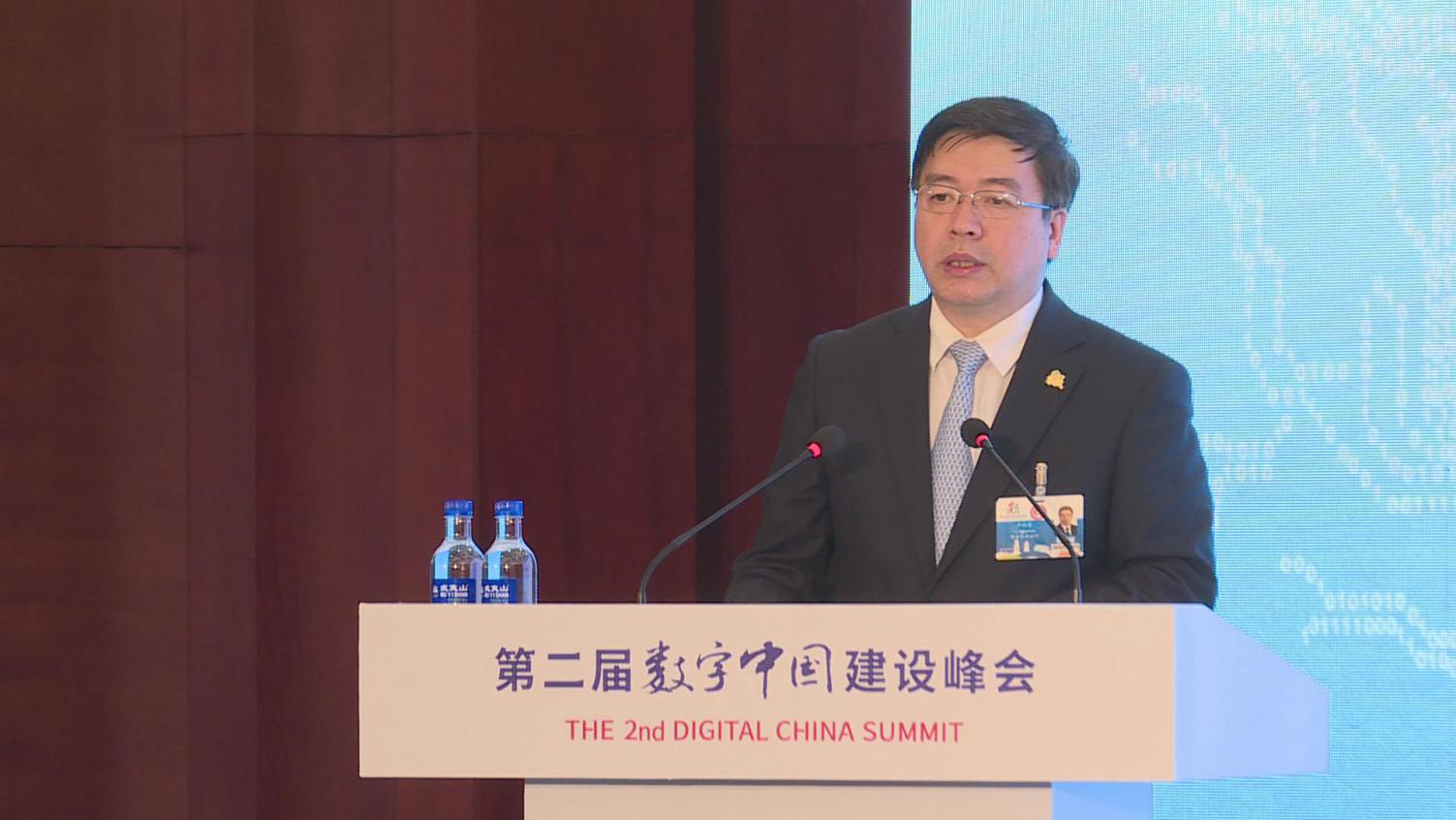 尊敬的小伟部长，各位领导，嘉宾：下午好！很荣幸参加第二届数字中国峰会电子政务分论坛，我们很荣幸连续第二年作为峰会电子政务分论坛主办单位之一，和各位领导专家共同探讨新时代的电子政务。今天就全国一体化在线政务服务平台和国家“互联网+监管”系统建设方面做一个汇报交流。第一个是“互联网+政务服务”新时代、新使命、新要求。党的十九大以来，党中央国务院对加快推进“互联网+政务服务”提出了一系列新的要求，习近平总书记多次就建设网络强国、数字中国提出重大部署，强调指出要加快推进电子政务，构建全流程、一体化在线政务服务平台，更好解决企业和群众反映强烈的办事难、办事慢、办事烦的问题。李克强总理多次对推进“互联网+政务服务”，建设全国一体化在线政务服务平台和国家“互联网+监管”系统，进行专题研究部署，提出明确要求，特别是在今年的政府工作报告中，明确要求，要推行网上审批服务，抓紧建成全国一体化在线政务服务平台，加快实现一网通办，异地可办。我们电子政务办作为这两项工程的牵头单位，向全国人民承诺，我们压力非常大，正在全力推进。    近年来党中央国务院先后出台了与“互联网+政务服务”相关的一系列重要文件，特别是去年7月份国务院常务会议审议通过并印发了关于《加快推进全国一体化在线政务服务平台建设的指导意见》，即国发27号文件，就深入推进“互联网+政务服务”，加快建设全国一体化平台做出全面部署。通过学习，上述一系列的重要的部署，最核心就是提出新时代建设网络强国、数字中国、智慧社会的重大战略任务。其中一个重要的内容就是要加快全国一体化在线政务服务平台的建设，全面推进一网通办，大力推进政府治理的现代化，可以说在党的十九大后短短一年多时间里，党中央国务院对这项工作做出密集的部署，提出非常明确要求，建设新时代的数字政府、网上政府，已经成为新时代全面深化改革，提升国家智慧体系和治理能力现代化，建设人民满意的服务型政府的必然要求。第二个是全国一体化在线政务服务平台建设进入全面平复期。第一，各地区、各部门的建设取得积极成效，为全面推进一网通办提供有力支撑。近年来，各部门大力推进各级服务平台的建设，平台的应用成效越来越大，社会认知度越来越高，群众认同感越来越强，已经成为创新政务管理和优化政务服务的新渠道和载体。系统建设经历几个阶段，第一是“建起来”，目前31个省区市和新疆生产建设兵团、40多个国务院部门，均建立了网上政务服务平台。第二是“连起来”，各个地区积极建设省级政务服务一张网，并与国家平台初步实现互联互通和数据共享。第三是“用起来”，网上政务服务的创新模式不断涌现，深度和广度不断扩展，得到群众广泛点赞。第四是“统起来”，这次机构改革，全国有20多个省市成立了省级政务服务数据管理统一的机构，加强这项工作的统筹协调。国务院办公厅也成立了由国务委员、国务院秘书长肖捷同志亲自担任组长的全国一体化在线平台建设和管理小组。第二，以国家政务服务平台为枢纽，全国一体化在线政务服务平台即将建成运行。在过去一年里，在中央网信办的统筹指导下，国办汇集各地区各部门，通力合作，攻坚克难，国家政务服务平台主体功能基本建成，12235的总体架构已经成型，全国一体化在线政务服务平台建设取得重要的进展：第一是基本形成七个统一的服务体系，基于国家政务服务平台、服务门户，全国一网通办的主门户，构建起了支撑全国一体化在线政务平台的统一身份认证、统一电子证照、统一气象管理、统一投诉建议、统一好差评、统一用户服务、统一搜索等7个统一的服务体系。第二个初步构建7个第一的能力体系，随着全国一体化在线政务服务平台的建设和即将上线运行，将第一次实现在全国范围内政务服务事项的标准化；第一次建立全国性、全方位的身份认证体系；第一次实现各地区，各部门政务服务平台之间的用户信任传递；第一次实现全国电子证照的跨地区跨部门的互信互认；第一次建立起覆盖全国的政务服务在线评价渠道；第一次实现地方部门、政府数据需求的集中受理服务；第一次构建起全国一体化政务服务平台安全管理体系。第三，将持续推动三个一体化功能的建设。国家政府服务平台，目前已经连通31个省区市和新疆生产建设兵团、46个国务院部门，主要是有政府服务事项、网上服务事项的政务服务平台，已经初步汇聚79万项地方部门的政务服务事项，记录了地方部门600多项全国统一的高频热点办事服务。全国一体化政务服务平台，政务服务一体化、公共支撑一体化、综合保障一体化等三个一体化功能，将变成现实。第四，不断完善和优化与一网通办相关的法规规章体系。今年4月26日，李克强总理签署了国务院令，公布了国务院关于在线政务服务的若干规定，是我国第一部专门规范网上政务服务的行政法规。规定明确了一体化在线平台建设的目标要求、总体框架和推进机制，由国办牵头推进国家政务服务平台的建设。推动建设一体化在线平台的标准规范体系、安全保障体系和运行管理体系，明确政务服务原则上应在线办理，明确符合规定要求的电子签名、电子印章、电子证照、电子档案与手写签名、实物印章、纸质证明、纸质档案具有同等的法律效力。此外，国务院相关部门同步修订了与一网通办相适应的法规和规章。全面推进一网通办，网上办事服务的法律法规体系初步形成，还在不断完善当中。    第五，全力推进全国“互联网+监管”系统的建设。去年的10月，国务院的常务会议审议并通过了国家“互联网+监管”系统的建设方案，会议决定依托国家政务服务平台，建设国家互联网的监管系统，强化对地方和部门监管工作的监督，也就是强化“放管服”中的“管”，即事中、事后监管的短板薄弱环节。按照国务院的部署，电子政务办依托国家政务服务平台，就像刚刚企业家介绍的“CHAT”，由中科和华为、腾讯、阿里等团队集中建设国家部门的监管系统。这个系统力争在今年9月上线。国家部门的监管系统，将接入国务院各有关部门和各省区市的相关监管系统，同时借助社会投诉举报数据、互联网数据、重点行业企业的数据和第三方的数据，构成统一规范、信息共享、协同联动的全国互联网监管体系。这项工作正在全力推动，可以说时间紧，任务重，挑战也非常大。我想汇报第三点是充分发挥全国一体化在线政务服务平台作用，为实现政务服务全国一网通办提供更加强有力的支撑。国办将继续发挥好国家政务服务平台和国家互联网监管系统牵头单位的作用，承担好一体化平台建设管理办公小组的职责，会同各有关方面加快推进建设。下一步重点抓好四个方面，第一方面要大力推进平台功能迭代更新，充分发挥一体化平台在推进流程再造、优化政府职能等方面的引领作用，打造功能更强大，服务更便捷，保障更到位，安全更可靠的全国政务服务一张网。第二方面要不断提升数据共享效率和产量。统筹和协调国务院有关部门，在更大范围实现政务服务数据按需共享，应用迁移，更好满足全国政务服务数据的普遍性需求，依托国家政务服务平台资源中心和大数据分析系统，建设数据质量和共享利用情况分析通报机制，为各级政务服务平台深化服务应用、加强业务协同提供更加有利的数据共享服务。第三方面是加快实现全国政务服务一网通办。以高效办成一件事为目标，依托各级政务服务平台，优化办事流程，创新服务方式，简化办事程序，开展一体化、个性化的集成式套餐式服务，真正发挥好一体化平台，在跨地区，跨部门，跨层级业务办理上的支撑和保障作用，推动更多政务服务事项一网通办，异地可办。第四方面是进一步完善相关法律法规体系，更好地推动落实国务院关于在线政府服务的若干规定、行政法规的落地见效，同时会同各地区各部门进一步制订完善，适应网上政务服务的相关法律规定。第五方面是建立政务服务的“好差评”制度。要按照李克强总理在今年政府工作报告提出的，政务服务的绩效由企业和群众评判的要求，依托一体化平台，建设针对实体大厅、服务热线、政务服务门户及移动端等渠道的政务服务“好差评”系统，把“好差评”制度真正建立起来。全国一体化在线政府服务平台建设已经迎来了全面的提速期，我们将以习近平新时代中国特色社会主义思想为指导，与各地区各部门和各个方面一起加快建设一体化平台，推动互联网监管系统建设，为深化放管服改革，推进政务现代化提供更加有力的支撑。多年来，我们国办、电子政务办工作得到了中央网信办的指导和统筹协调，得到各个地方部门、各个方面的大力支持，在这里表示衷心感谢，希望今后能继续深化合作，推动电子政务更好更快发展。谢谢大家！（根据录音等资料整理，未经审阅）【地方实践】重庆将实现政务信息“一云承载”1月15日消息，据悉，“数字重庆”云平台为“1+5”架构，其中“1”是重庆全市多云管控平台，“5”是浪潮、华为、紫光、阿里、腾讯5个云服务平台，将共同支撑重庆各部门、区县政务信息系统进行存储、计算、网络资源动态分配和按需供给，形成全市“一云承载”共享共用共连的云服务体系。北京将制定大数据条例1月14日，北京市人大常委会主任李伟在市十五届人大三次会议上作《北京市人民代表大会常务委员会工作报告》。报告提到，2020年，市人大常委会聚焦优化营商环境，推动首都经济高质量发展，以构建高质量发展制度体系和开放型经济新格局为重点，制定优化营商环境条例、地方金融监督管理条例，修改促进中小企业发展条例；对制定大数据条例，修改经济技术开发区条例、实施种子法办法进行立项论证，对修改审计条例、招投标条例开展立法调研，对中关村国家自主创新示范区条例开展立法后评估。宁夏发布关于促进5G网络建设发展的实施意见1月14日，宁夏回族自治区人民政府办公厅印发了《关于促进5G网络建设发展的实施意见》，部署推动一步加快5G商用步伐，培育新的经济增长点，推动数字经济与实体经济深度融合，促进宁夏经济高质量发展。 《意见》结合宁夏发展实际，分2020年、2022年、2025年三个阶段明确了5G基站、5G用户数、应用发展规模等发展目标，从加快5G网络发展、5G产业示范应用、5G产业人才队伍建设等三个方面提出了16项工作任务。 贵州建立劳动用工大数据平台1月13日消息，贵州省人力资源和社会保障厅联合贵州省大数据局、住建厅、交通运输厅、水利厅等行业主管部门，启动建设了贵州省劳动用工大数据综合服务平台，运用大数据手段强化监管农民工工资拖欠问题，平台经过试点后已正式投用。平台将贵州省住建、水利、交通等在内的务工人员纳入实名制管理体系，已形成了113万人的农民工信息库，主要为工程建设领域农民工，后续将逐步把制造业、服务业、小微企业等务工人员纳入。深圳数字政府智慧城市建设增添新平台 鲲鹏政务云应用创新实验室揭牌1月10日晚，市政务服务数据管理局与华为技术有限公司签署共建深圳市鲲鹏政务云应用创新实验室合作协议，鲲鹏政务云应用创新实验室正式揭牌。鲲鹏政务云应用创新实验室将以推动政务应用创新发展为使命，基于鲲鹏技术路线，打造“数字政府”、智慧城市以及鲲鹏体系建设的“创新示范中心、前沿研究中心、适配验证中心、标准规范中心及应用推广中心”。南京：全力推进数字经济发展1月10日上午，南京市政协十四届三次会议举行“发挥数字经济竞争优势，深化创新名城建设专题议政会”。11位委员围绕数字产业链、数字金融、5G+工业互联网等领域发言。南京市委副书记、代市长韩立明直言，南京数字经济发展还处于原生态，缺乏龙头产业，政府开放水平低，58个部门竟有982个政务信息系统。要通过两个三年行动计划发展数字经济。到2025年，南京数字经济总量争取达到1.4万亿左右，占GDP比重的62%左右。甘肃区块链信任基础设施平台启动上线1月9日，甘肃省区块链发展应用启动发布会召开。首期开发应用场景包括有色金属供应链、文化旅游链、物流链、知识产权保护与交易链等4个。在当天的启动发布会上，省政府与中国技术市场协会签署了促进区块链技术应用与人才培养框架合作协议，将制定区块链技术和应用发展三年规划，建设全国首个基于区块链技术的“一带一路”“一链”合作平台。福建：2019年度数字福建100项人工智能应用示范项目公布为鼓励更多人工智能新技术、新产品、新模式赋能数字福建建设，福建省数字办近日正式公布2019年度数字福建100项人工智能应用示范项目。示范项目涉及人工智能在教育、医疗、园区、生态环境、农业、城市管理、政务服务、制造、交通物流、安全、商贸服务、能源、司法、基础设施等14个领域的深度应用，与福建省经济社会发展需求紧密联系。据悉，纳入福建省百项人工智能应用示范项目的部分优秀深度应用场景项目，将获得福建省数字经济专项资金的补助。黑龙江：大庆市政府与中国联通签署“数字龙江（大庆）”战略合作框架协议近日，大庆市政府在北京与联通云数据有限公司、联通黑龙江省分公司签署“数字龙江(大庆)”战略合作框架协议，这意味着中国联通正式开始在大庆布局建设次核心级大数据集群，为大庆壮大千亿级信息产业提供有力支撑。根据本次签署的协议，三方将进一步深化在云计算、数据中心、智慧城市领域的合作，通过政府推动和市场化结合方式，围绕“数字龙江”信息基础设施产业集群建设，以云数据智慧引领经济社会转型升级。【基层创新】宝安区用块数据、网格化提升社会治理水平中共十九届四中全会提出，坚持和完善共建共治共享的社会治理制度，保持社会稳定、维护国家安全。社会治理是国家治理的重要方面。必须加强和创新社会治理，完善党委领导、政府负责、民主协商、社会协同、公众参与、法治保障、科技支撑的社会治理体系，建设人人有责、人人尽责、人人享有的社会治理共同体，确保人民安居乐业、社会安定有序，建设更高水平的平安中国。要完善正确处理新形势下人民内部矛盾有效机制，完善社会治安防控体系，健全公共安全体制机制，构建基层社会治理新格局，完善国家安全体系。 宝安区充分发挥创新精神 探索社会治理共建共治共享“宝安模式”宝安区块数据服务系统为贯彻落实习近平总书记视察广东时提出的“把社会治理的底板加固、短板补齐，提高社会治理智能化、科学化、精准化水平”的重要指示，按照省委、市委统一部署要求，结合宝安社会精准服务和精细化治理需求，利用统一地址库，打造了全市首个区级块数据中心，率先利用块数据智能化底板为社会治理提供精准信息资源，解决了基层治理服务和管理对象底数不清、情况不明的难题。同时，在法人治理方面取得突破，破解了商事主体虚假地址注册和监管难题，实现了商事主体登记、监管、服务和信用一体化应用，全面提升基层治理智能化和精细化水平，探索社会治理共建共治共享“宝安模式”。成效与反响网格员变“被动信息采集”为“主动上门核查”新模式利用出租屋视频门禁手段，以“视频门禁+自主申报+网格员核查”方式采集出租屋流动人口信息，丰富物业采集、楼栋长采集等新的渠道，主动发现人员变动情况；通过块数据系统向网格员推送待核实数据，变采为核，为基层减负。统一地址有效解决商事主体虚假地址注册问题基于商事登记便利化的原则，我市将地址申报制度作为商事制度改革的核心内容之一纳入《深圳经济特区商事登记若干规定》，商事主体在登记时只需要申报住所信息材料，由申请人对材料的真实性负责。此举有效解决了我市场地资源利用效率低下等实际问题。但同时，由于社会诚信体系建设滞后，商事主体责任落实不到位，信用缺失，也出现了部分申请人使用虚假地址或冒用他人地址注册的实际问题。为进一步提高商事主体地址信息登记的准确性，完善事中事后监管，市委政法委和市市场监管局在2018年1月联合出台了《深圳市应用统一地址库加强商事主体登记与监管工作方案》，并在宝安区、福田区、龙华区率先试点。2018年全年，宝安区新登记商事主体120047户，通过专用救济渠道提交反馈2217次。商事登记中应用统一地址库取得了良好效果，达到了预期目标，有效地解决了商事主体虚假地址注册等突出问题。推进商事主体审批、监管、服务和信用一体化目前，宝安区正在利用块数据体系开展商事主体审批、监管、服务和信用一体化应用试点，将注册登记的商事主体信息实时推送给一线网格员进行落地经营核实和有照无证经营核实。对于地址异常、有照无证经营的，及时将相关信息推送给市场监管、安全生产、消防等部门进行联合执法。自去年9月试点以来，已累计发现和查处地址异常商事主体12898家、无证经营商事主体2138家，取得了良好成效。凝聚基层多元力量，实现基层多元共治借助块数据体系，为基层社区综合党委、居委会、工作站、物业公司等多元治理主体快速、低成本地构建各种移动小程序、小应用，在重点人员管控、关爱人群服务、“三小”场所巡查、安全隐患排查等日常服务和管理过程中实现信息共享、多方联动、快速响应、工作留痕，形成共治合力，解决了长期困扰基层的各自为战、多头采集、反复扰民的难题。创新点按照“条管理、块治理”的理念，紧密围绕信息化建设改革的要求，进一步理顺宝安区政务数据生产与更新体系，强化政务数据的精准化、协同化、实时化管理，提升宝安区共享与交换的数据质量，为区委区政府提供更全面、更合理、更直观的智能底板与管理依据。•精细化智能化治理。基于块数据提供的统一地址标准，将社会管理要素与空间地理位置关联，实现社会管理要素的快速聚焦、精准定位、精准管理，进一步提升社会治理的精细化和智能化水平。•压实责任协同治理。将基层治理工作人员与社会管理要素统一落实到“责任田”，为城市社会治理的问题发现、事件处置提供线上主动推送、线下协同解决新模式，让基层各类问题早发现，发现了问题就有落实。•数据和业务双闭环。依托块数据智能底板，各部门在服务和管理中产生的业务数据可以实现精准进格，数据进行核实后实时返还各部门，实现了数据闭环；同时网格员发现各部门问题，即时提供给部门进行执法处置，实现了基层巡查和部门执法的业务联动。•多元共治公众参与。以“块数据+治理小应用”实现基层多元共治，包括物业采集、楼栋长采集、社工关注关爱残疾人和精神病患者、公众“随手拍”等一系列满足不同需要的应用，实现基层治理“最后一公里”微循环，构建了开放、生态、可持续的社会发展治理模式。除了块数据服务系统，宝安区还将网格化智慧管理工程应用于现代化社区治理，以小网格撬动大变革基于网格化智慧管理工程的现代化社区治理深圳宝安区大力改善基层管理治理，2016年5月全面启动网格化智慧管理工程，创新网格化管理机制，建立了“制度+科技+责任”的管理新模式，为补足基层治理短板、提高城区管理治理现代化水平创造了有利条件，取得了积极成效。宝安区执法多头，管理力量分散，且缺乏协同配合，“小马拉大车”问题突出，基层管理治理面临困境，亟需通过改革创新破解难题。构建“多网融合”的网格体系，全区实现“一张网”全覆盖科学设计、合理划分，按照每个网格500间/套出租屋或1000名居住人员的标准为基础，综合考虑工作量、难易程度、街区走向等地理因素，将全区划分为1个区级大网格、10个街道中网格、124个社区小网格、4833个工作基础网格，形成了“1+10+124+4833”的网格体系；根据每名执法人员的工作量，以基础网格为单元划定124个治安网格、124个安监网格、124个消防网格、124个交通等专业网格，一个专业网格对应多个基础网格，编织“基础网格+治安格+安格+消格+交格等”多网融合的网格化城市治理体系，多网进行深度融合，“一张网”运行。社区党建引领，充分发挥领导核心作用通过在网格化智慧管理平台搭建下沉队伍绩效考核系统，将街道综合巡查、综合整治队伍和区驻街道的安监、治安消防、环保水务以及市驻区的交通、交警、市场监管等8支专业队伍共10419人下沉到社区。综合巡查、社区综合整治、应急3支队伍由各街道具体调配下沉，与各社区工作人员搭班干活、捆绑作业。定期举办“五员进社区”活动，充分听取了群众的意愿和需求，扎扎实实为辖区群众解决好生产、生活、生态问题，切实在参与城市社区治理工作中贡献力量。创新“联动共治、整建结合、主体履职”，助力现代化社区治理•部门联动共治，筑牢网格安全防线。如社区党委牵头，组织各下沉队伍灵活开展早巡、夜巡，即时消除电动车室内违规停放充电、“三小”场所违规住人隐患。•推行整建结合，建立长效机制。针对各类易发高发隐患，引导各街道、社区强化源头治理，大力推进相关软硬件建设，如加大电动自行车充电桩和停车点建设，疏堵结合，妥善解决电动自行车室内充电、存放回潮快等问题。•压实社会主体责任，强化自我管理。通过安全警示短信推送，网格员直接向存在隐患的楼栋业主、实际管理人推送提醒短信，提醒及时整改。“块数据+网格化”深度融合•实现数据源头精准入块。发挥全区网格员作用，针对全区无法落块的地址重新核查入库，保障块的完整与精确。•实现精准执法自动化电子送达。通过块的关联关系，把社会管理五要素进行无缝关联，实现精准执法；同时，对执法过程中产生文书、执法等数据依托电子送达平台送达相关责任主体，实现无纸化办公。•借助块数据，实现一体化快速联动。借助区大数据和块数据体系，打通政务服务系统（受理、审批）——网格化系统（巡查核查）——监管系统（执法整治）——服务系统（主动上门服务），现已打通市市场监管委系统、智慧政务平台、网格化智慧管理平台、企业服务系统等多个业务系统，支撑一体化业务体系。宝安区网格化智慧管理改革，将互联网与基层网格两网有机融合，将网格化管理与体制机制创新有机结合，形成了宝安特色，进一步提升了管理治理效能，有效破解了基层管理治理困境。优化了基层管理治理体制机制，提高了城市现代化治理水平，增强了居民群众的安全感。（来源：i深圳）【国际前沿】人工智能在国防领域的七大应用2018年4月，美国国会研究服务处(CRS)向国会提交题为《Artificial Intelligence and National Security》的报告。2019年11月21日，CRS对该报告的内容进行了更新，本文对该更新版报告内容进行解读。人工智能(AI)是一个迅速发展的技术领域，对国家安全具有潜在的重要意义。因此，美国国防部正在针对一系列军事功能开发AI应用。目前，AI研究领域包括情报收集和分析、后勤保障、网络空间作战、指挥和控制以及各种军用自主驾驶平台等。AI技术对军事采办提出了独特的挑战，尤其是因为其发展大多集中在商业领域，国防采办流程(DAP)也需要进行调整以适应AI系统的采办。另外，许多商用AI为军方所用之前必须经过重大修改。另外，AI市场上的国际竞争对手，也对美国形成压力。目前的国际形势中，中国正在使用AI来做出更快更明智的决策，并开发多种类型的自主军用平台。同时，俄罗斯也积开发军用AI，尤其是开发注机器人技术。从技术层面来说，一方面，AI技术可以促进自主操作，使军事决策更加明智，也可能会增加军事行动的速度和规模。但是，另一方面，它也是不可预测的，尤其容易受到独特形式的操纵，并且对人机交互提出了非常高的要求。大量专家一致认为，即使AI产生不了革命性影响，但至少也会促进整个军事社会的进化，同时也带来了一些潜在的问题。-1-人工智能在国防领域的应用 人工智能在国防领域的应用主要用于7个方面：情报、监视和侦察，后勤，网络空间行动，信息操纵和深度伪造，指挥和控制，半自动和自动驾驶车辆，致命自主武器系统。（1）情报、监视和侦察。由于有大量可用数据集，因此人工智能在情报领域有很大的用处。情报界以及有大量相关的正在进行中的人工智能项目了。就CIA（中央情报局）就有140个使用AI来完成图像识别和预测分析任务的项目。（2）后勤。人工智能在军事后勤领域也有很大的应用潜力。空军已经开始使用人工智能来进行飞机维护预测。（3）网络空间行动。人工智能也有望成为促进军事网络空间行动的关键技术。参议院军事委员会、美国网络司令部司令上将Michael Rogers早在2016年就认为，在网络空间领域只以来人类情报是一个失败的战略。随后他澄清说，应当应用一定程度的人工智能或机器学习技术。DARPA 2016网络挑战赛也证明了AI赋能的网络工具的潜在能力，比赛参与者开发了能够自动检测、评估和分发补丁的AI算法。这些能力都可以在未来的网络活动中提供不同的优势。（4）信息操纵和深度伪造。人工智能技术可以用来制造逼真的伪造图片、音频和视频，这也就是今年大火的“deepfakes”（深度伪造）技术。恶意攻击者可以用深度伪造技术来发起信息操纵活动，攻击每个，如生成虚假新闻报道、影响公共信息、侵蚀公共信任、损害名人名声。为了应对深度伪造技术，DARPA发起了媒体取证项目，以寻求自动检测修改、提供关于视觉媒体真实性信息的理由。（5）指挥和控制。美国军方正在利用AI在分析方面的能力应用于指挥和控制。空军就开发了一个用于多域指挥和控制的系统，未来人工智能还可能用于融合来自不同域的传感器的数据来创建一个信息的单独源。（6）半自动和自动驾驶车辆。所有的美国军事服务都在努力将人工智能融入到半自动和自动驾驶车辆中，包括战斗机、无人机、地面车辆和海军舰艇等。人工智能在这些领域的应用与商业半自动驾驶车辆类似，即使用人工智能技术来感知环境、识别物体、融合传感器数据、规划路径、以及与其他车辆之间进行通信。（7）致命自主武器系统（LAWS）。LAWS是一种特殊的武器系统，使用传感器和计算机算法来独立地识别目标和指挥武器系统在没有人为干预的情况下打击目标。虽然这样的系统目前还不存在，但军事专家相信在未来通信降级或拒绝的特殊环境下，传统武器系统无法工作的情况下LAWS会启到很重要的作用。-2-军事AI融合的挑战从冷战开始，主要的国防相关技术在商用之前都是由政府主导的项目首先开发的，包括原子核技术、GPS和互联网技术。DARPA的战略计算计划(Strategic Computing Initiative)从1983到1993年10年间共投入10亿美元来开发人工智能在军事应用领域的探索，但进展缓慢。目前，商业公司正在引领人工智能的发展，随后国防部才采纳这些工具并应用于军事领域。对如此具有战略重要性的技术来说，只有一小部分商业公司在开发是非常不同寻常的。除了投资领域的快速变化外，人工智能技术在军事领域的应用存在来自技术、过程、人员和文化方面的挑战。2.1 国际竞争随着人工智能军事应用的规模和复杂程度不断变大，国会和国防部许多官员都非常关注该领域的国际竞争。参议员Ted Cruz在the dawn of AI听证会的评论中表示，对美国来说，放弃发展人工智能的领导地位（相当于中国、俄罗斯等国家）不仅会使美国处于技术劣势，还可能对国家安全产生严重影响。2.2 人工智能的机遇和挑战（1）自治。许多自主系统都多少使用了人工智能技术。相关专家认为军事系统在一些特殊任务中替换人类会获有很大的优势，如：长时间的情报收集和分析，清除化学武器对环境污染带来的破坏等。在这些任务中，自主系统可以减少相关风险，降低成本，为国防部使命提供一系列的价值，如下图所示。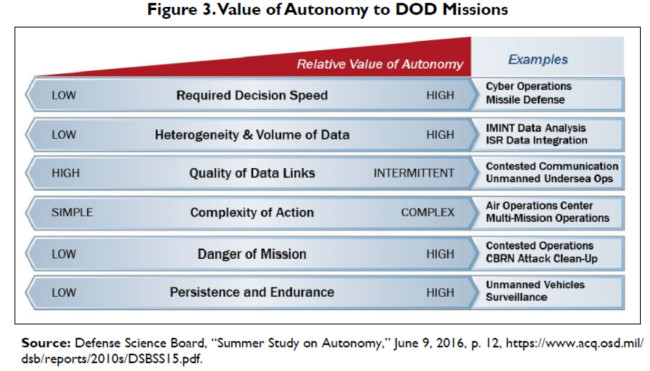 （2）速度和耐力。人工智能引入了在极限时间范围内作战的方法，提供给系统在GHZ速度反应的能力，具有动态加速对抗速度的潜力。现在一般公认的是，时间在战争中具有非常重要的优势，并且反过来会促进军事人工智能应用的广泛应用。（3）规模化。人工智能可以通过增强人类能力和使用更加廉价但性能更佳的军事系统来形成群聚效应。并且，人工智能系统可以增加单个服务单元的效率。有分析师称，人工智能系统的使用可能使得军事力量与人力规模和经济实力无关。（4）信息优势。人工智能为数据量指数级增长提供了一种有效的分析方法。据国防部数据，军队共拥有11000架无人机，每个无人机每天都记录了相当于三个NFL赛季的高清录像。但国防部没有足够的人员或系统来处理这些数据以提取出有价值的情报。未来人工智能算法会生成自己的数据来进一步分析，以完成类似提取非结构化数据、金融数据、选举结果到报告中的任务。（5）预测性。人工智能算法可以产生一些出乎意外的结果。并确实有很多失败的案例，前DARPA主任Arati Prabhakar表示，我们发现人工智能是一项非常有能力的技术，但同时也是非常有限的，而且出错的一些方式可能人类从来不会发生。如果人工智能系统发规模部署，那么系统失败可能会引发明显的风险。分析师称人工智能系统识别的方式可能是相同的，可能会引发大规模的破坏效应。（6）可解释性。目前，性能最好的人工智能算法都无法解释其工作过程。DARPA和其他组织都在努力来对人工智能算法有更好的理解。可解释性对军事应用来说具有特殊的意义，因为人工智能系统推理的透明度会影响操作人员对系统和系统结果的信任度。可解释性还会对军事AI系统可验证和确认的性能带来影响。由于缺乏可解释的输出，AI系统在军事测试时无法通过审计来确认系统满足了性能的标准。（7）漏洞利用。人工智能系统可能会增加系统被利用的可能性。首先，AI系统的普及增加了可被黑的系统的数量。其次，AI系统存在被窃取的漏洞，而且几乎都是基于软件的方式。最后，对手还可以精心引入图像分类器和其他类型的错误引发的漏洞。这些漏洞引发了我们对鲁棒性数据安全、网络安全、测试和评估过程的需求。-3-人工智能对战场的影响 尽管人工智能还没有以一种正式的形式进入战场，但专家们预测了人工智能会对未来战争带来潜在影响。这种影响将是多方面的，包括商业投资率、国际竞争力、促进人工智能的能力、对AI应用的军事态度、AI特定战争概念的开发。许多专家断言人工智能军事应用是一种“必然”，认为它必然会带来重大影响。然而，2016年1月，时任联席会议副主席保罗·塞尔瓦将军指出国防部仍在评估人工智能的潜力。企业开发的人工智能技术提供了军事作战的乘数效应吗？如果是，那么可能需要改变我们的战斗方式。如果不是，那么军队需要提高现有的能力以在对手面前取得一定的优势。目前国会也在考虑影响军事AI应用的一些场景并对其进行分析和监管。（来源：学术PLUS）【深度报告】中国城市科技创新发展指数：“摊大饼”式城市化应叫停1月4日，首都科技发展战略研究院和中国社会科学院城市与竞争力研究中心在“2020首科新年论坛”上联合发布《中国城市科技创新发展报告2019》和“中国城市科技创新发展指数2019”排行榜。在全国289个地级及以上城市中，北京位列第一，强势领跑全国。根据报告，北京作为全国科技创新中心的实力凸显，创新资源、创新服务和创新绩效三个一级指标均排名第一，支撑创新型国家建设作用不断增强。深圳科技创新发展水平提升最为突出，增长11.3%，创新环境全国居首。天津科技创新发展指数得分降幅最大，排名跌出前十。研究表明，经济下行倒逼创新上行，供给侧改革初见成效。治理能力薄弱成为城市科技创新发展重要瓶颈。企业创新主体地位不强，制约科研强市变身科技创新强市。城市经济密度偏低，建设创新型城市尚需更“紧凑”。地级城市规模偏小，创新型国家须有更多“大城”。“马太”效应凸显此次中国城市科技创新发展指数排名前20位依次是：北京、深圳、上海、广州、南京、杭州、苏州、武汉、西安、珠海、长沙、常州、成都、无锡、天津、青岛、合肥、东莞、济南、厦门。前20城市中，除京沪津三个直辖市外，广东和江苏两省分别都有4城入选；山东有2城；湖北、浙江、陕西、湖南、四川、福建和安徽各有1城入选。后20位城市依次是昭通、临汾、张家界、百色、玉林、陇南、贵港、驻马店、宜春、周口、邢台、宿州、亳州、河池、巴中、云浮、吕梁、阜阳、邵阳和揭阳。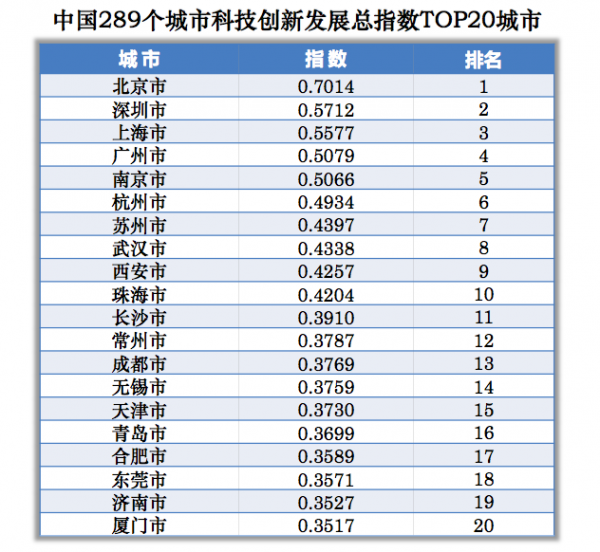 中国289个城市科技创新发展总指数TOP20城市 来源：首都科技发展战略研究院从排名看，南北城市差异明显，前十中，北方城市仅有北京和西安。东南沿海城市加速崛起，广州、杭州等城近年来大力吸引创新要素集聚，科技创新发展水平显著提升，与北京差距缩小。报告指出，江苏、浙江、广东是中国创新活跃度最高的省份，以广东最为突出。城市群发展悬殊，长三角初步实现高质量创新发展。首都科技发展战略研究院院长关成华对记者表示，从城市科技创新发展空间格局看，中国存在显著的“创新马赛克”特征，重大科技创新成果主要集中于北京中关村、深圳和上海张江等国家自主创新示范区。这些区域创新资源高度集聚、创新环境相对优异、科技成果转化快，国际竞争力强，进一步吸引创新要素加速集聚，导致城市间科技创新发展差异扩大，强者更强，“马太”效应凸显。他认为，未来仍需进一步引导这些创新集聚区加强对周边区域的技术溢出和辐射带动作用，推动区域协同创新发展。不过，许多创新集聚区在很大程度上仍是要素驱动型，过于依赖政府产业政策、创新政策及国外高技术，所以未来应特别注重提高自主创新能力，练就自己在全国乃至全球科技竞争中的“杀手锏”。经济观察网记者获悉，中国城市科技创新发展指数指标体系是由4个一级指标、11个二级指标、26个三级指标构成，对中国289个地级及以上城市的科技创新发展水平进行测度与评估，综合反映中国城市科技创新发展差异，分析总结中国城市在推动创新型国家建设过程中的经验和不足，为国家和各级政府提供决策参考。其中，一级指标包括创新资源、创新环境、创新服务、创新绩效；二级指标包括创新人才、研发经费、营商环境、人文环境、生活环境、创业服务、金融服务、科技产出、经济发展、绿色发展、辐射引领；三级指标包括创新资源、创新环境、创新服务、创新绩效等。创新型国家须有更多“大城”此次排名中，省会及副省级以上城市共36个，其中，北京、深圳、上海、广州、南京、杭州、武汉、西安、长沙、成都、天津、青岛和和合肥等13城的科技创新发展指数高于均值。地级市共253个，科技创新发展指数排名前10位从高到低依次是苏州、珠海、常州、无锡、东莞、佛山、中山、镇江、芜湖、嘉兴。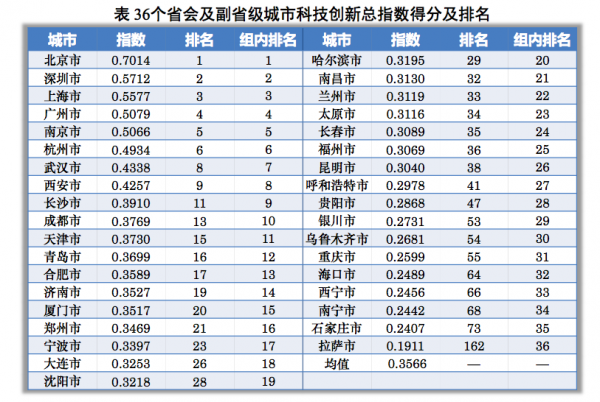 36个省会及副省级城市科技创新总指数得分及排名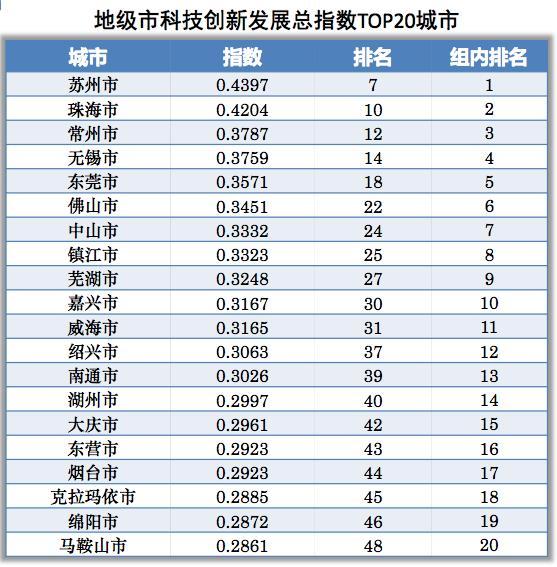 地级市科技创新发展总指数TOP20城市研究指出，289个城市中，300万以上人口的特大城市共27个、100-300万人口的大城市共65个、50-100万人口的中等城市105个、50万以下人口的小城市92个。对于不同城市规模等级的城市，城市规模与科技创新发展之间都存在正向相关关系，且城市人口规模对于科技创新发展的作用随着城市规模的扩大而逐步显现。关成华说，从科技创新角度看，中国现有地级城市规模仍普遍偏小，重点发展城区人口100万以上的大城市及特大城市，有利于享受城市规模的外部经济，提升整个国家科技创新发展水平。研究发现，部分区域中心城市虽科研能力较突出，但缺乏具有创新竞争力的企业，企业创新主体地位不强，高校科研院所研究成果主要停留在实验室阶段，城市的基础研究优势难以转化为产业创新优势，代表城市包括沈阳、长春、兰州、太原等。与之相比，东莞、中山、佛山等一些东南沿海城市虽缺乏创新资源，但企业创新主体地位突出，集聚了一批具有较强影响力的创新型企业，城市科技创新实力提升迅速。“摊大饼”式城市化应叫停此次研究发现，科技创新发展水平高的城市经济密度也相对较高，城市科技创新发展与城市经济密度呈明显的正相关关系。随着经济快速发展，土地资源越来越紧张，城市郊区化发展模式不可持续，继续任由“摊大饼”式的城市化发展既会导致严重的资源环境问题，也不利于享用创新要素空间集聚的外部经济。关成华表示，地级以上城市的创新型城市建设进程中，在扩大城市规模的同时，亦应注重提升城市经济密度，建设紧凑型城市。国内外大量研究表明，紧凑城市形态有助于提高城市的可持续发展能力，经济集聚伴随的创新要素集聚是创新发达区域的主要优势所在。此次论坛是由首都科技发展战略研究院主办，《中国城市科技创新发展报告2019》是首都科技发展战略研究院依托多部门、多学科的专家团队，开展的中国城市科技创新发展研究，是继2017年后发布的第三本系列报告。（来源：环球网）新一代人工智能产业八大主要应用场景研判当前，新一代人工智能技术正加速在各行业深度融合和落地应用，推动经济社会各领域从数字化、网络化向智能化加速跃升。近日，中国电子学会组织中国数字经济百人会与北京旷视科技有限公司共同编制的《新一代人工智能产业白皮书（2019年）——主要应用场景研判》正式发布。该白皮书重点围绕公共领域的安全防护、金融机构的风险控制、在线客服的标准化应答、医学影像的诊疗和预测性分析、零售门店的营销和供应链管理、广告营销的场景识别、自主学习的学习管理和测评环节、城市管理的车辆管控和资源统筹共8个主要应用场景，重点从应用趋势、商业价值及竞争态势三个维度进行深入分析和研判。（一）公共领域的安全防护应用趋势：由被动监控向主动识别过渡商业价值：带动新一代人工智能渗透率稳步增长竞争态势：安防龙头企业快速崛起（二）金融机构的风险控制应用趋势：涵盖金融风险管理的全流程商业价值：大幅提升欺诈拦截准确率竞争态势：传统金融机构与互联网金融巨头合作共赢（三）在线客服的标准化应答应用趋势：人机协作新模式的广泛渗透商业价值：拓展多元渠道和提升业务附加值竞争态势：人工智能企业撬动传统客服市场（四）医学影像的诊疗和预测性分析应用趋势：深度学习技术为经验诊断提供有益补充商业价值：有效提高医疗机构的诊疗水平竞争态势：多类型企业竞相投身其中（五）零售门店的营销和供应链管理应用趋势：以数据驱动的全渠道新零售商业价值：全面提升供销存系统的运营效率竞争态势：基于特色优势的充分竞争市场（六）广告营销的场景识别应用趋势：视频广告模式走向精准化商业价值：拓展与创新在线广告的商业模式竞争态势：消费端布局企业成为行业领航者（七）自主学习的学习管理和测评环节应用趋势：辅助学习功能渐趋完善商业价值：为教育资源均衡化提供新引擎竞争态势：尚处于依赖融资扩大用户基数的阶段（八）城市交通的车辆管控和资源统筹应用趋势：从基础建设阶段向协调应用阶段过渡商业价值：逐步实现精准化交通管控和智能调度竞争态势：市场集中度正在围绕领军企业逐渐提升如需《新一代人工智能产业白皮书（2019年）——主要应用场景研判》完整版PDF，请前往数字中国研究院网站下载。（来源：中国数字经济百人会）